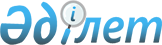 О внесении изменений и дополнений в решение Тарбагатайского районного маслихата Восточно-Казахстанской области от 27 декабря 2022 года № 30/2-VII "О бюджете Тарбагатайского района на 2023-2025 годы"Решение Тарбагатайского районного маслихата Восточно Казахстанской области от 23 октября 2023 года № 8/2-VIII
      Тарбагатайский районный маслихат Восточно-Казахстанской области РЕШИЛ:
      1. Внести в решение Тарбагатайского районного маслихата Восточно-Казахстанской области "О бюджете Тарбагатайского района на 2023-2025 годы" от 27 декабря 2022 года №30/2-VII следующие изменения и дополнения:
      пункт 1 изложить в следующей редакции:
      "1. Утвердить бюджет района на 2023-2025 годы, согласно приложениям 1, 2 и 3 соответственно, в том числе на 2023 год в следующих объемах:
      1) доходы – 5 258 689,7 тысяч тенге, в том числе:
      налоговые поступления – 1 225 448,1 тысяч тенге;
      неналоговые поступления – 970,0 тысяч тенге;
      поступления от продажи основного капитала – 23 169,0 тысяч тенге;
      поступления трансфертов – 4 009 102,6 тысяч тенге;
      2) затраты – 5 299 963,0 тысяч тенге;
      3) чистое бюджетное кредитование – 53 377,8 тысяч тенге, в том числе:
      бюджетные кредиты –82 800,0 тысяч тенге;
      погашение бюджетных кредитов – 29 422,2 тысяч тенге;
      4) сальдо по операциям с финансовыми активами – 0,0 тысяч тенге;
      приобретение финансовых активов – 0,0 тысяч тенге;
      поступления от продажи финансовых активов государства – 0,0 тысяч тенге;
      5) дефицит (профицит) бюджета – -94 651,1 тысяч тенге;
      6) финансирование дефицита (использование профицита) бюджета – 94 651,1 тысяч тенге;
      поступление займов – 82 800,0 тысяч тенге;
      погашение займов – 29 422,2 тысяч тенге;
      используемые остатки бюджетных средств – 41 273,3 тысяч тенге."
      приложение 1 к указанному решению изложить в новой редакции согласно приложению 1 к настоящего решения, указанное решение дополнить приложениями 4, 5, 6 согласно приложениям 2, 3, 4 к настоящему решению.
      2. Настоящее решение вводится в действие с 1 января 2023 года. Бюджет Тарбагатайского района на 2023 год Перечень бюджетных программ развития Тарбагатайского района с разделением на бюджетные программы, направленные на реализацию бюджетных инвестиционных проектов (программ) на 2023 год Целевые трансферты из областного бюджета
					© 2012. РГП на ПХВ «Институт законодательства и правовой информации Республики Казахстан» Министерства юстиции Республики Казахстан
				
      Председатель Тарбагатайского районного маслихата 

О. Канагатов
Приложение 1 к решению 
Тарбагатайского районного 
маслихата 
от 23 октября 2023 года 
№ 8/2-VIIIПриложение 1 к решению 
Тарбагатайского районного 
маслихата 
от 27 декабря 2022 года 
№ 30/2-VII
Категория
Класс
Подкласс
Наименование
Сумма (тысяч тенге)
I. ДОХОДЫ
5 258 689,7
1
Налоговые поступления
1 225 448,1
01
Подоходный налог
661 056,1
1
Корпоративный подоходный налог
52 210,0
2
Индивидуальный подоходный налог
608 846,1
03
Социальный налог
521 972,0
1
Социальный налог
521 972,0
04
Налоги на собственность
28 084,0
1
Налоги на имущество
27 084,0
4
Налог на транспортные средства
1 000,0
05
Внутренние налоги на товары, работы и услуги
5 077,0
2
Акцизы
2 119,0
4
Сборы за ведение предпринимательской и профессиональной деятельности
2 958,0
08
Обязательные платежи, взимаемые за совершение юридически значимых действий и (или) выдачу документов уполномоченными на то государственными органами или должностными лицами
9 259,0
1
Государственная пошлина
9 259,0
2
Неналоговые поступления
970,0
01
Доходы от государственной собственности
970,0
5
Доходы от аренды имущества, находящегося в государственной собственности
927,0
7
Вознаграждения по кредитам, выданным из государственного бюджета
43,0
3
Поступления от продажи основного капитала
23 169,0
01
Продажа государственного имущества, закрепленного за государственными учреждениями
20 000,0
1
Продажа государственного имущества, закрепленного за государственными учреждениями
20 000,0
03
Продажа земли и нематериальных активов
3 169,0
1
Продажа земли
3 169,0
4
Поступления трансфертов
4 009 102,6
01
Трансферты из нижестоящих органов государственного управления
49,0
3
Трансферты из бюджетов городов районного значения, сел, поселков, сельских округов
49,0
02
Трансферты из вышестоящих органов государственного управления
4 009 053,6
2
Трансферты из областного бюджета
4 009 053,6
Функциональная группа
Функциональная группа
Функциональная группа
Функциональная группа
Функциональная группа
Сумма (тысяч тенге)
Функциональная подгруппа
Функциональная подгруппа
Функциональная подгруппа
Функциональная подгруппа
Сумма (тысяч тенге)
Администратор бюджетных программ
Администратор бюджетных программ
Администратор бюджетных программ
Сумма (тысяч тенге)
Программа
Программа
Сумма (тысяч тенге)
Наименование
Сумма (тысяч тенге)
II. ЗАТРАТЫ
5 299 963,0
01
Государственные услуги общего характера
818 940,9
1
Представительные, исполнительные и другие органы, выполняющие общие функции государственного управления
332 090,0
112
Аппарат маслихата района (города областного значения)
56 618,0
001
Услуги по обеспечению деятельности маслихата района (города областного значения)
55 268,0
003
Капитальные расходы государственного органа
1 350,0
122
Аппарат акима района (города областного значения)
275 472,0
001
Услуги по обеспечению деятельности акима района (города областного значения)
208 311,0
003
Капитальные расходы государственного органа
51 889,0
113
Целевые текущие трансферты нижестоящим бюджетам
15 272,0
2
Финансовая деятельность
2 601,0
459
Отдел экономики и финансов района (города областного значения)
2 601,0
003
Проведение оценки имущества в целях налогообложения
1 365,0
010
Приватизация, управление коммунальным имуществом, постприватизационная деятельность и регулирование споров, связанных с этим
1 236,0
9
Прочие государственные услуги общего характера
484 249,9
459
Отдел экономики и финансов района (города областного значения)
83 610,0
001
Услуги по реализации государственной политики в области формирования и развития экономической политики, государственного планирования, исполнения бюджета и управления коммунальной собственностью района (города областного значения)
54 019,0
015
Капитальные расходы государственного органа
23 680,0
113
Целевые текущие трансферты нижестоящим бюджетам
5 911,0
809
Отдел жилищно-коммунального хозяйства, пассажирского транспорта, автомобильных дорог, строительства, архитектуры и градостроительства района (города областного значения)
400 639,9
001
Услуги по реализации государственной политики на местном уровне в области жилищно-коммунального хозяйства, пассажирского транспорта, автомобильных дорог, строительства, архитектуры и градостроительства
63 631,0
015
Капитальные расходы государственного органа
6 271,0
113
Целевые текущие трансферты нижестоящим бюджетам
330 737,9
02
Оборона
33 318,0
1
Военные нужды
5 280,0
122
Аппарат акима района (города областного значения)
5 280,0
005
Мероприятия в рамках исполнения всеобщей воинской обязанности
5 280,0
2
Организация работы по чрезвычайным ситуациям
28 038,0
122
Аппарат акима района (города областного значения)
28 038,0
006
Предупреждение и ликвидация чрезвычайных ситуаций масштаба района (города областного значения)
6 522,0
007
Мероприятия по профилактике и тушению степных пожаров районного (городского) масштаба, а также пожаров в населенных пунктах, в которых не созданы органы государственной противопожарной службы
21 516,0
03
Общественный порядок, безопасность, правовая, судебная, уголовно-исполнительная деятельность
30 000,0
9
Прочие услуги в области общественного порядка и безопасности
30 000,0
809
Отдел жилищно-коммунального хозяйства, пассажирского транспорта, автомобильных дорог, строительства, архитектуры и градостроительства района (города областного значения)
30 000,0
021
Обеспечение безопасности дорожного движения в населенных пунктах
30 000,0
06
Социальная помощь и социальное обеспечение
935 389,0
1
Социальное обеспечение
331 880,0
451
Отдел занятости и социальных программ района (города областного значения)
331 880,0
005
Государственная адресная социальная помощь
331 880,0
2
Социальная помощь
550 093,0
451
Отдел занятости и социальных программ района (города областного значения)
550 093,0
002
Программа занятости
117 565,0
004
Оказание социальной помощи на приобретение топлива специалистам здравоохранения, образования, социального обеспечения, культуры, спорта и ветеринарии в сельской местности в соответствии с законодательством Республики Казахстан
55 089,0
006
Оказание жилищной помощи
600,0
007
Социальная помощь отдельным категориям нуждающихся граждан по решениям местных представительных органов
33 627,0
010
Материальное обеспечение детей с инвалидностью, воспитывающихся и обучающихся на дому
2 374,0
014
Оказание социальной помощи нуждающимся гражданам на дому
181 859,0
015
Территориальные центры социального обслуживания пенсионеров и лиц с инвалидностью
76 108,0
017
Обеспечение нуждающихся лиц с инвалидностью протезно-ортопедическими, сурдотехническими и тифлотехническими средствами, специальными средствами передвижения, обязательными гигиеническими средствами, а также предоставление услуг санаторно-курортного лечения, специалиста жестового языка, индивидуальных помощников в соответствии с индивидуальной программой реабилитации лица с инвалидностью
42 472,0
023
Обеспечение деятельности центров занятости населения
40 399,0
9
Прочие услуги в области социальной помощи и социального обеспечения
53 416,0
451
Отдел занятости и социальных программ района (города областного значения)
53 416,0
001
Услуги по реализации государственной политики на местном уровне в области обеспечения занятости и реализации социальных программ для населения
42 490,0
011
Оплата услуг по зачислению, выплате и доставке пособий и других социальных выплат
3 000,0
021
Капитальные расходы государственного органа
2 500,0
067
Капитальные расходы подведомственных государственных учреждений и организаций
5 426,0
07
Жилищно-коммунальное хозяйство
1 403 875,4
1
Жилищное хозяйство
488 962,4
809
Отдел жилищно-коммунального хозяйства, пассажирского транспорта, автомобильных дорог, строительства, архитектуры и градостроительства района (города областного значения)
488 962,4
004
Обеспечение жильем отдельных категорий граждан
477 605,4
033
Проектирование, развитие и (или) обустройство инженерно-коммуникационной инфраструктуры
11 357,0
2
Коммунальное хозяйство
853 000,0
809
Отдел жилищно-коммунального хозяйства, пассажирского транспорта, автомобильных дорог, строительства, архитектуры и градостроительства района (города областного значения)
853 000,0
012
Функционирование системы водоснабжения и водоотведения
35 592,0
058
Развитие системы водоснабжения и водоотведения в сельских населенных пунктах
817 408,0
3
Благоустройство населенных пунктов
61 913,0
809
Отдел жилищно-коммунального хозяйства, пассажирского транспорта, автомобильных дорог, строительства, архитектуры и градостроительства района (города областного значения)
61 913,0
007
Освещение улиц в населенных пунктах
2 578,0
018
Благоустройство и озеленение населенных пунктов
59 335,0
08
Культура, спорт, туризм и информационное пространство
666 295,6
1
Деятельность в области культуры
391 829,0
457
Отдел культуры, развития языков, физической культуры и спорта района (города областного значения)
391 829,0
003
Поддержка культурно-досуговой работы
391 829,0
2
Спорт
21 013,6
457
Отдел культуры, развития языков, физической культуры и спорта района (города областного значения)
21 013,6
008
Развитие массового спорта и национальных видов спорта
2 319,6
009
Проведение спортивных соревнований на районном (города областного значения) уровне
7 194,0
010
Подготовка и участие членов сборных команд района (города областного значения) по различным видам спорта на областных спортивных соревнованиях
11 500,0
3
Информационное пространство
102 214,0
456
Отдел внутренней политики района (города областного значения)
16 061,0
002
Услуги по проведению государственной информационной политики
16 061,0
457
Отдел культуры, развития языков, физической культуры и спорта района (города областного значения)
86 153,0
006
Функционирование районных (городских) библиотек
85 756,0
007
Развитие государственного языка и других языков народа Казахстана
397,0
9
Прочие услуги по организации культуры, спорта, туризма и информационного пространства
151 239,0
456
Отдел внутренней политики района (города областного значения)
79 276,0
001
Услуги по реализации государственной политики на местном уровне в области информации, укрепления государственности и формирования социального оптимизма граждан
30 781,0
003
Реализация мероприятий в сфере молодежной политики
38 345,0
006
Капитальные расходы государственного органа
9 900,0
032
Капитальные расходы подведомственных государственных учреждений и организаций
250,0
457
Отдел культуры, развития языков, физической культуры и спорта района (города областного значения)
71 963,0
001
Услуги по реализации государственной политики на местном уровне в области культуры, развития языков, физической культуры и спорта
47 794,0
014
Капитальные расходы государственного органа
24 169,0
10
Сельское, водное, лесное, рыбное хозяйство, особо охраняемые природные территории, охрана окружающей среды и животного мира, земельные отношения
76 388,0
1
Сельское хозяйство
400,0
809
Отдел жилищно-коммунального хозяйства, пассажирского транспорта, автомобильных дорог, строительства, архитектуры и градостроительства района (города областного значения)
400,0
010
Развитие объектов сельского хозяйства
400,0
9
Прочие услуги в области сельского, водного, лесного, рыбного хозяйства, охраны окружающей среды и земельных отношений
75 988,0
459
Отдел экономики и финансов района (города областного значения)
28 000,0
099
Реализация мер по оказанию социальной поддержки специалистов
28 000,0
806
Отдел сельского хозяйства, земельных отношений и предпринимательства района (города областного значения)
47 988,0
001
Услуги по реализации государственной политики на местном уровне в области развития сельского хозяйства, земельных отношений и предпринимательства
47 988,0
11
Промышленность, архитектурная, градостроительная и строительная деятельность
21 250,0
2
Архитектурная, градостроительная и строительная деятельность
21 250,0
809
Отдел жилищно-коммунального хозяйства, пассажирского транспорта, автомобильных дорог, строительства, архитектуры и градостроительства района (города областного значения)
21 250,0
013
Разработка схем градостроительного развития территории района, генеральных планов городов районного (областного) значения, поселков и иных сельских населенных пунктов
21 250,0
12
Транспорт и коммуникации
518 958,7
1
Автомобильный транспорт
512 290,7
809
Отдел жилищно-коммунального хозяйства, пассажирского транспорта, автомобильных дорог, строительства, архитектуры и градостроительства района (города областного значения)
512 290,7
025
Обеспечение функционирования автомобильных дорог
126 892,0
045
Капитальный и средний ремонт автомобильных дорог районного значения и улиц населенных пунктов
11 858,0
051
Реализация приоритетных проектов транспортной инфраструктуры
373 540,7
9
Прочие услуги в сфере транспорта и коммуникаций
6 668,0
809
Отдел жилищно-коммунального хозяйства, пассажирского транспорта, автомобильных дорог, строительства, архитектуры и градостроительства района (города областного значения)
6 668,0
024
Организация внутрипоселковых (внутригородских), пригородных и внутрирайонных общественных пассажирских перевозок
6 668,0
13
Прочие
314 775,0
3
Поддержка предпринимательской деятельности и защита конкуренции
147,0
806
Отдел сельского хозяйства, земельных отношений и предпринимательства района (города областного значения)
147,0
012
Поддержка предпринимательской деятельности
147,0
9
Прочие
314 628,0
459
Отдел экономики и финансов района (города областного значения)
18 091,0
012
Резерв местного исполнительного органа района (города областного значения)
18 091,0
809
Отдел жилищно-коммунального хозяйства, пассажирского транспорта, автомобильных дорог, строительства, архитектуры и градостроительства района (города областного значения)
296 537,0
038
Реализация мероприятий по социальной и инженерной инфраструктуре в сельских населенных пунктах в рамках проекта "Ауыл-Ел бесігі"
0,0
039
Развитие социальной и инженерной инфраструктуры в сельских населенных пунктах в рамках проекта "Ауыл-Ел бесігі"
296 537,0
043
Развитие инженерной инфраструктуры в рамках Государственной программы развития регионов до 2025 года
0,0
14
Обслуживание долга
13 509,0
1
Обслуживание долга
13 509,0
459
Отдел экономики и финансов района (города областного значения)
13 509,0
021
Обслуживание долга местных исполнительных органов по выплате вознаграждений и иных платежей по займам из областного бюджета
13 509,0
15
Трансферты
467 263,4
1
Трансферты
467 263,4
459
Отдел экономики и финансов района (города областного значения)
467 263,4
006
Возврат неиспользованных (недоиспользованных) целевых трансфертов
3 740,2
024
Целевые текущие трансферты из нижестоящего бюджета на компенсацию потерь вышестоящего бюджета в связи с изменением законодательства
34 585,0
038
Субвенции
382 085,0
054
Возврат сумм неиспользованных (недоиспользованных) целевых трансфертов, выделенных из республиканского бюджета за счет целевого трансферта из Национального фонда Республики Казахстан
46 853,2
III. ЧИСТОЕ БЮДЖЕТНОЕ КРЕДИТОВАНИЕ
53 377,8
Бюджетные кредиты
82 800,0
10
Сельское, водное, лесное, рыбное хозяйство, особо охраняемые природные территории, охрана окружающей среды и животного мира, земельные отношения
82 800,0
9
Прочие услуги в области сельского, водного, лесного, рыбного хозяйства, охраны окружающей среды и земельных отношений
82 800,0
459
Отдел экономики и финансов района (города областного значения)
82 800,0
018
Бюджетные кредиты для реализации мер социальной поддержки специалистов
82 800,0
Погашение бюджетных кредитов
29 422,2
5
Погашение бюджетных кредитов
29 422,2
01
Погашение бюджетных кредитов
29 422,2
1
Погашение бюджетных кредитов, выданных из государственного бюджета
29 422,2
IV. САЛЬДО ПО ОПЕРАЦИЯМ С ФИНАНСОВЫМИ АКТИВАМИ
0,0
Приобретение финансовых активов
Поступления от продажи финансовых активов государства
V. ДЕФИЦИТ (ПРОФИЦИТ) БЮДЖЕТА
-94 651,1
VI. ФИНАНСИРОВАНИЕ ДЕФИЦИТА (ИСПОЛЬЗОВАНИЕ ПРОФИЦИТА) БЮДЖЕТА
94 651,1
Поступление займов
82 800,0
7
Поступления займов
82 800,0
01
Внутренние государственные займы
82 800,0
2
Договоры займа
82 800,0
Погашение займов
29 422,2
16
Погашение займов
29 422,2
1
Погашение займов
29 422,2
459
Отдел экономики и финансов района (города областного значения)
29 422,2
005
Погашение долга местного исполнительного органа перед вышестоящим бюджетом
29 422,2
8
Используемые остатки бюджетных средств
41 273,3
01
Остатки бюджетных средств
41 273,3
01
Свободные остатки бюджетных средств
41 273,3Приложение 2 к решению 
Тарбагатайского районного 
маслихата 
от "23" октября 2023 года 
№ 8/2-VIIIПриложение 4 к решению 
Тарбагатайского районного 
маслихата 
от 27 декабря 2022 года 
№ 30/2-VII
Функциональная группа
Функциональная группа
Функциональная группа
Функциональная группа
Функциональная группа
Функциональная группа
Сумма (тыс. тенге
Функциональная подгруппа
Функциональная подгруппа
Функциональная подгруппа
Функциональная подгруппа
Функциональная подгруппа
Функциональная подгруппа
Сумма (тыс. тенге
Администратор бюджетных программ
Администратор бюджетных программ
Администратор бюджетных программ
Администратор бюджетных программ
Сумма (тыс. тенге
Программа
Программа
Программа
Сумма (тыс. тенге
Подпрограмма
Подпрограмма
Сумма (тыс. тенге
Наименование затрат
Наименование затрат
Наименование затрат
Наименование затрат
Наименование затрат
Наименование затрат
Бюджетные программы развития
1 125 702,0
в том числе:
07
Жилищно-коммунальное хозяйство
828 765,0
01
Жилищное хозяйство
11 357,0
809
Отдел жилищно-коммунального хозяйства, пассажирского транспорта, автомобильных дорог, строительства, архитектуры и градостроительства района (города областного значения)
11 357,0
033
Проектирование, развитие и (или) обустройство инженерно-коммуникационной инфраструктуры
11 357,0
028
За счет трансфертов из областного бюджета
4 500,0
Разработка ПСД с получением заключения комплексной вневедомственной экспертизы по проекту"Строительство инженерно-коммуникационной инфраструктуры и благоустройства к 50 одноэтажным домам в с.Акжар микрорайон "Школа" Тарбагатайского района, ВКО (сети водоснабжения и электроснабжения)"
4 500,0
015
За счет средств местного бюджета
6 857,0
На проведении экспертизы строительсва АМС в селе Жанаауыл
6 857,0
02
Коммунальное хозяйство
817 408,0
809
Отдел жилищно-коммунального хозяйства, пассажирского транспорта, автомобильных дорог, строительства, архитектуры и градостроительства района (города областного значения)
817 408,0
058
Водоснабжение и водоотведение в сельских населенных пунктах
817 408,0
011
За счет трансфертов из республиканского бюджета
405 060,0
Реконструкция водопроводных сетей в селе Куйган Тарбагатайского района
205 060,0
Реконструкция водопроводных сетей в селе Жанаауыл Тарбагатайского района
200 000,0
028
За счет трансфертов из областного бюджета
18 200,0
Реконструкция водопроводных сетей в селе Куйган Тарбагатайского района
1 000,0
Реконструкция водопроводных сетей в селе Жанаауыл Тарбагатайского района
1 000,0
Реконструкция канализационных сетей в селе Акжар Тарбагатайского района ВКО (подводка к домам)
0,0
Разработка ПСД по проекту "Строительство подводящих водопроводных сетей и водозаборных сооружений в с. Асусай Тарбагатайского района ВКО" (подводка к домам)
4 050,0
Разработка ПСД по проекту "Строительство подводящих водопроводных сетей и водозаборных сооружений в с. Шорга Тарбагатайского района ВКО" (подводка к домам)
4 050,0
Разработка ПСД по проекту"Строительство подводящих водопроводных сетей и водозаборных сооружений в с. Шенгельды Тарбагатайского района ВКО" (подводка к домам)
4 050,0
Разработка ПСД по проекту "Строительство подводящих водопроводных сетей и водозаборных сооружений в с. Жанатилеу Тарбагатайского района ВКО" (подводка к домам)
4 050,0
032
За счет целевого трансферта из Национального фонда Республики Казахстан
388 898,0
Реконструкция водопроводных сетей в селе Куйган Тарбагатайского района
200 000,0
Реконструкция водопроводных сетей в селе Жанаауыл Тарбагатайского района
188 898,0
015
За счет средств местного бюджета
5 250,0
Реконструкция водопроводных сетей в селе Жанаауыл, Куйган Тарбагатайского района (экспертиза)
4 800,0
Разработка ПСД по Реконструкция водопроводных сетей в селе в с о. Ахметбулак, Тауке, Шолакорда, Карой, Жамбыл Тарбагатайского района ВКО" 
450,0
10
Сельское, водное, лесное, рыбное хозяйство, особо охраняемые природные территории, охрана окружающей среды и животного мира, земельные отношения
400,0
1
Сельское хозяйство
400,0
809
Отдел жилищно-коммунального хозяйства, пассажирского транспорта, автомобильных дорог, строительства, архитектуры и градостроительства района (города областного значения)
400,0
010
Развитие объектов сельского хозяйства
400,0
015
За счет средств местного бюджета
400,0
13
Прочие
296 537,0
9
Прочие
296 537,0
809
Отдел жилищно-коммунального хозяйства, пассажирского транспорта, автомобильных дорог, строительства, архитектуры и градостроительства района (города областного значения)
296 537,0
039
Развитие социальной и инженерной инфраструктуры в сельских населенных пунктах в рамках проекта "Ауыл-Ел бесігі"
296 537,0
032
За счет целевого трансферта из Национального фонда Республики Казахстан
296 537,0
Реконструкция канализационных сетей в селе Акжар Тарбагатайского района ВКО (подводка к домам)
296 537,0Приложение 3 к решению 
Тарбагатайского районного 
маслихата 
от "23" октября 2023 года 
№ 8/2-VIIIПриложение 5 к решению 
Тарбагатайского районного 
маслихата 
от 27 декабря 2022 года 
№ 30/2-VII
Функциональная группа
Функциональная группа
Функциональная группа
Функциональная группа
Функциональная группа
Функциональная группа
Сумма (тыс. тенге)
Функциональная подгруппа
Функциональная подгруппа
Функциональная подгруппа
Функциональная подгруппа
Функциональная подгруппа
Сумма (тыс. тенге)
Администратор бюджетных программ
Администратор бюджетных программ
Администратор бюджетных программ
Администратор бюджетных программ
Сумма (тыс. тенге)
Программа
Программа
Программа
Сумма (тыс. тенге)
Подпрограмма
Подпрограмма
Сумма (тыс. тенге)
Наименование затрат
Сумма (тыс. тенге)
Целевые трансферты из областных бюджетов
1 246 579,6
в том числе:
01
Государственные услуги общего характера
153 763,9
1
Представительные, исполнительные и другие органы, выполняющие общие функции государственного управления
12 024,0
122
Аппарат акима района (города областного значения)
12 024,0
001
Услуги по обеспечению деятельности акима района (города областного значения)
12 024,0
028
За счет трансфертов из областного бюджета
12 024,0
9
Прочие государственные услуги общего характера
141 739,9
459
Отдел экономики и финансов района (города областного значения)
1812,0
001
Услуги по реализации государственной политики в области формирования и развития экономической политики, государственного планирования, исполнения бюджета и управления коммунальной собственностью района (города областного значения)
1812,0
028
За счет трансфертов из областного бюджета
1812,0
809
Отдел жилищно-коммунального хозяйства, пассажирского транспорта, автомобильных дорог, строительства, архитектуры и градостроительства района (города областного значения)
139 927,9
113
Целевые текущие трансферты нижестоящим бюджетам
137 772,9
028
За счет трансфертов из областного бюджета
137 772,9
Средний ремонт дорог улицы С. Торайгырова в селе Акжар Тарбагатайского района ВКО
33 036,1
Средний ремонт дорог улицы Кабдешова в селе Акжар Тарбагатайского района ВКО
67 776,8
Средний ремонт автомобильной дороги районного значения Подъезд к селу Кабанбай Тарбагатайского района ВКО
0,0
Устройство уличного освещения ул. Кабдешова в с.Акжар Тарбагатайского района ВКО
36 960,0
001
Услуги по обеспечению деятельности акима района (города областного значения)
2 155,0
028
За счет трансфертов из областного бюджета
2 155,0
06
Социальная помощь и социальное обеспечение
434 847,0
1
Социальное обеспечение
276 880,0
451
Отдел занятости и социальных программ района (города областного значения)
276 880,0
005
Государственная адресная социальная помощь
276 880,0
028
За счет трансфертов из областного бюджета
276 880,0
2
Социальная помощь
156 889,0
451
Отдел занятости и социальных программ района (города областного значения)
156 889,0
002
Программа занятости
99 793,0
028
За счет трансфертов из областного бюджета
99 793,0
007
Социальная помощь отдельным категориям нуждающихся граждан по решениям местных представительных органов
28 929,0
028
За счет трансфертов из областного бюджета
28 929,0
017
Обеспечение нуждающихся лиц с инвалидностью протезно-ортопедическими, сурдотехническими и тифлотехническими средствами, специальными средствами передвижения, обязательными гигиеническими средствами, а также предоставление услуг санаторно-курортного лечения, специалиста жестового языка, индивидуальных помощников в соответствии с индивидуальной программой реабилитации лица с инвалидностью
28 167,0
028
За счет трансфертов из областного бюджета
28 167,0
9
Прочие услуги в области социальной помощи и социального обеспечения
1 078,0
451
Отдел занятости и социальных программ района (города областного значения)
1 078,0
001
Услуги по реализации государственной политики на местном уровне в области обеспечения занятости и реализации социальных программ для населения
1 078,0
028
За счет трансфертов из областного бюджета
1 078,0
07
Жилищно-коммунальное хозяйство
256 300,0
01
Жилищное хозяйство
163 100,0
809
Отдел жилищно-коммунального хозяйства, пассажирского транспорта, автомобильных дорог, строительства, архитектуры и градостроительства района (города областного значения)
163 100,0
004
Обеспечение жильем отдельных категорий граждан
158 600,0
028
За счет трансфертов из областного бюджета
158 600,0
033
Проектирование, развитие и (или) обустройство инженерно-коммуникационной инфраструктуры
4 500,0
028
За счет трансфертов из областного бюджета
4 500,0
Разработка ПСД с получением заключения комплексной вневедомственной экспертизы по проекту"Строительство инженерно-коммуникационной инфраструктуры и благоустройства к 50 одноэтажным домам в с.Акжар микрорайон "Школа" Тарбагатайского района, ВКО (сети водоснабжения и электроснабжения)"
4 500,0
02
Коммунальное хозяйство
43 200,0
809
Отдел жилищно-коммунального хозяйства, пассажирского транспорта, автомобильных дорог, строительства, архитектуры и градостроительства района (города областного значения)
43 200,0
058
Водоснабжение и водоотведение в сельских населенных пунктах
18 200,0
028
За счет трансфертов из областного бюджета
18 200,0
Реконструкция водопроводных сетей в селе Куйган Тарбагатайского района
1 000,0
Реконструкция водопроводных сетей в селе Жанаауыл Тарбагатайского района
1 000,0
Реконструкция канализационных сетей в селе Акжар Тарбагатайского района ВКО (подводка к домам)
0,0
Разработка ПСД по проекту "Строительство подводящих водопроводных сетей и водозаборных сооружений в с. Асусай Тарбагатайского района ВКО" (подводка к домам)
4 050,0
Разработка ПСД по проекту "Строительство подводящих водопроводных сетей и водозаборных сооружений в с. Шорга Тарбагатайского района ВКО" (подводка к домам)
4 050,0
Разработка ПСД по проекту"Строительство подводящих водопроводных сетей и водозаборных сооружений в с. Шенгельды Тарбагатайского района ВКО" (подводка к домам)
4 050,0
Разработка ПСД по проекту "Строительство подводящих водопроводных сетей и водозаборных сооружений в с. Жанатилеу Тарбагатайского района ВКО" (подводка к домам)
4 050,0
012
Функционирование системы водоснабжения и водоотведения
25 000,0
028
За счет трансфертов из областного бюджета
25 000,0
Бурение дополнительной скважины, подключенной к существующей водопроводной сети в селе Тугыл Тарбагатайского района
25 000,0
3
Благоустройство населенных пунктов
50 000,0
809
Отдел жилищно-коммунального хозяйства, пассажирского транспорта, автомобильных дорог, строительства, архитектуры и градостроительства района (города областного значения)
50 000,0
018
Благоустройство и озеленение населенных пунктов
50 000,0
028
За счет трансфертов из областного бюджета
50 000,0
08
Культура, спорт, туризм и информационное пространство
24 510,0
1
Деятельность в области культуры
24 510,0
457
Отдел культуры, развития языков, физической культуры и спорта района (города областного значения)
24 510,0
003
Поддержка культурно-досуговой работы
24 510,0
028
За счет трансфертов из областного бюджета
24 510,0
Текущий ремонт Дома культуры в селе Жетиарал
24 510,0
9
Прочие услуги по организации культуры, спорта, туризма и информационного пространства
1 141,0
456
Отдел внутренней политики района (города областного значения)
530,0
001
Услуги по реализации государственной политики на местном уровне в области информации, укрепления государственности и формирования социального оптимизма граждан
530,0
028
За счет трансфертов из областного бюджета
530,0
457
Отдел культуры, развития языков, физической культуры и спорта района (города областного значения)
611,0
001
Услуги по реализации государственной политики на местном уровне в области культуры, развития языков, физической культуры и спорта
611,0
028
За счет трансфертов из областного бюджета
611,0
10
Сельское, водное, лесное, рыбное хозяйство, особо охраняемые природные территории, охрана окружающей среды и животного мира, земельные отношения
2 477,0
9
Прочие услуги в области сельского, водного, лесного, рыбного хозяйства, охраны окружающей среды и земельных отношений
2 477,0
806
Отдел сельского хозяйства, земельных отношений и предпринимательства района (города областного значения)
2 477,0
001
Услуги по реализации государственной политики на местном уровне в области развития сельского хозяйства, земельных отношений и предпринимательства
2 477,0
028
За счет трансфертов из областного бюджета
2 477,0
12
Транспорт и коммуникация
373 540,7
1
Автомобильный транспорт
373 540,7
809
Отдел жилищно-коммунального хозяйства, пассажирского транспорта, автомобильных дорог, строительства, архитектуры и градостроительства района (города областного значения)
373 540,7
051
Реализация приоритетных проектов транспортной инфраструктуры
373 540,7
028
За счет трансфертов из областного бюджета
373 540,7
Средний ремонт автомобильной дороги "Подъезд к селу Куйган" Тарбагатайского района (0-13 км)
124 528,0
Средний ремонт автомобильной дороги "Жетиарал-Асусай" Тарбагатайского района (0-14 км)
100 000,0
Средний ремонт автомобильной дороги "Жетиарал-Асусай" Тарбагатайского района (14-28 км)
116 563,7
Средний ремонт автомобильной дороги "Карсакбай-Байтогас" Тарбагатайского района (0-3 км)
32 449,0